Прошу вас оказать поддержку  и включить меня в программу частичного субсидирования разработки проекта  для:Название субъекта МСП_____________________________________Организационно-правовая форма______________________________ИНН/КПП__________________________________________________Телефон____________________________________________________Электронная почта___________________________________________Достоверность сведений подтверждаю. Даю согласие  ООО НПП «Р.О.С.КОМТЕХ» на  обработку моих персональных данных. С договором-офертой размещенным на сайте ознакомлен  (http://roscomtech.org/personal-offerta/)Подпись__________Дата _____________М.П.450008, Республика Башкортостан,  ул. Ленина, д. 70, офис 618тел.: 8 (800) 551-59-89e-mail: hello@roscomtech.org https://roscomtech.org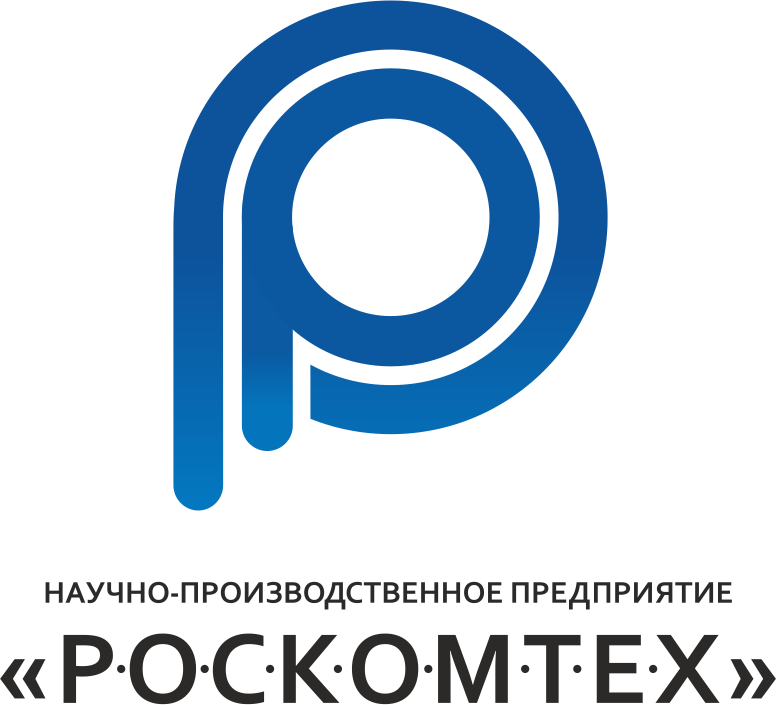 ООО «Научно-производственное предприятие «Р.О.С.КОМТЕХ»ОГРН: 1190280002450ИНН: 0274943350КПП: 027401001